Consistent routines are important for behaviour and wellbeing in school and our routines at home have changed significantly. Routines support behaviour and you will be finding a new rhythm with your family. You could share this checklist with your child. Talk to them to help them plan their new routines.MY WEEKLY GOAL IS ________________________________________________________                       M   T   W   T   F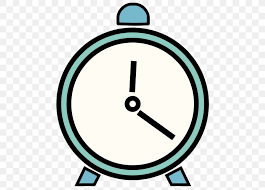            I woke up at a good time.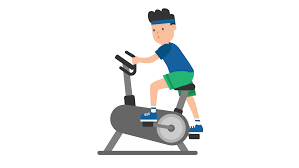           I did some exercise. 	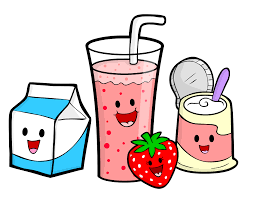           I had regular meals and drank water.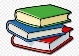           I enjoyed some reading in a quiet space.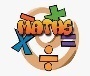          I practised a maths skill.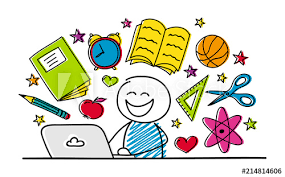        I completed my school work at my work space.	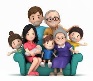          I talked to my family about my day and how I am feeling.         I asked them about their day.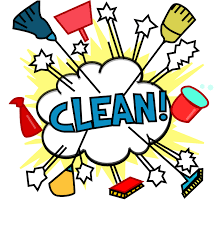          I helped with a household job and talked to my family          while I did it.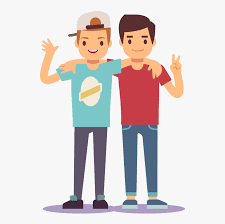           I contacted my friends.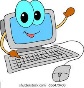          I spent some time on my hobby.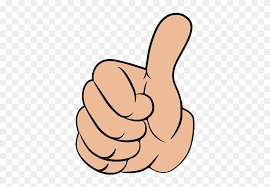      My parent/carer told me what I did well.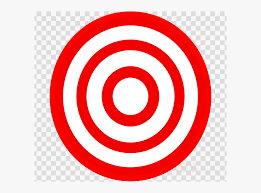         My goal: